			Sainte Foy les Lyon, le 04/06/2014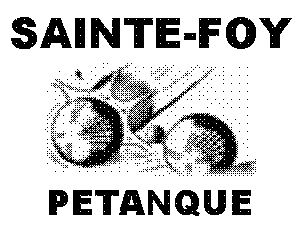 	ASSOCIATION 11180FFPJP – 2129 –                  Agr Jeunesse et Sport : 69.11.1459	Objet : Compte rendu réunion de bureau du 02/06/2014Membres Présents : Gilbert PERRIN, Carmelo BASTIANINI, Cathy CHANDANSON, Alain BERNIER, Bernard NOEL, Alex PALANTIN et Henri SANVISEN (président honoraire)Membre excusé : André NOUETEléments abordés :Règlement Intérieur :L’affectation des clés du club house a été faite. Les personnes suivantes détiendront une clé : Gilbert, Carmelo, Thierry D., Tony/Smara et Alex/Stéphane C.Les personnes détentrices des clefs auront la responsabilité de l'ouverture du local et du service de la buvette. Ces personnes devront signer une convention lors de la remise des clés (local et buvette)La convention ainsi que le règlement intérieur définitif seront approuvé lors de l’assemblée générale de fin d’année. D’ici là un projet de règlement intérieur sera affiché dans le local très prochainement.Sponsoring :Sainte foy pétanque a repris contact avec Mr HERLIDOU pour un nouveau sponsoring.Matériel :Le matériel pour la création de l’école va être commandé (boules minimes/cadets)Un lecteur de carte pour les licences va être commandé au comité.Inauguration du Karo :Une démonstration de tir sera faite par les licenciés : Alain, Michel, Christian et Thierry.Une démonstration de point sera faite par des licenciés mais aussi accessible aux invités.Les personnes suivantes se verront remettre une carte de membre honoraire :Mme SARSELLI VéroniqueMr CHAPAS MichelMr GILLET BernardMr FATINET RobertMr CHEMIN StéphaneCompétitions :Coupe de France : le club recevra le vendredi 13 Juin le club de ChampagneChampionnat des clubs masculin : La dernière journée se jouera le vendredi 13 JuinChampionnat des clubs féminin : La dernière journée se jouera le dimanche 15 JuinRésultat : Félicitations à l’équipe Christian, Alain et Michel pour la qualification au championnat de ligue.Boutique du club :20 blousons ont déjà été vendus. Venez récupérer le vôtre, pour rappel le prix est de 15€Le bureau a décidé d’offrir un blouson à Stéphane et à Alex pour les remercier de leur implication au niveau de l’école de pétanque.